Приложение №1 к приказу от 29.09.2021 № План мероприятий, направленных на формирование и оценку функциональной грамотности обучающихся МКОУ « Гочобская    СОШ», на 2021-2022 учебный год Цель: создание условий  для реализации Плана мероприятий по формированию функциональной грамотности обучающихся. Задачи: 1. Использование различных механизмов для реализации системы мер по формированию функциональной грамотности обучающихся. 2. Обеспечение модернизации содержания образования в соответствии с ФГОС. 3. Совершенствование содержания учебно-методического комплекса образовательного процесса. 4. Развитие системы оценки и мониторинга качества образования обучающихся. 5. Укрепление материально-технической базы. 6. Улучшение качества внеурочной и внеклассной работы. 7. Активизация роли родителей в процессе обучения и воспитания детей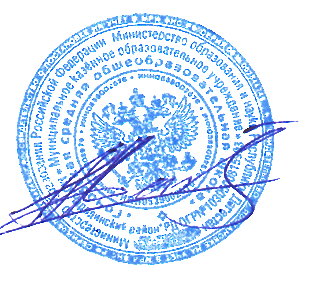                                                    Директор шк	Ахматилов А.А.№ п/пНаименование мероприятияОтветственный исполнительСрок исполненияОжидаемые результаты реализации мероприятий1. Подготовительный этап1. Подготовительный этап1. Подготовительный этап1. Подготовительный этап1. Подготовительный этап1.1Определение школьного координатора по вопросам формирования и оценки функциональных грамотностей обучающихся (читательская грамотность, математическая грамотность, естественнонаучная грамотность, финансовая грамотность, глобальные компетенции и креативное мышление) До 27.09.2021Скорректированы в части формирования и оценки функциональной грамотности обучающихся планы работы на 2021-2022 учебный год школьных методических служб, школьных методических объединений1.2.Издание приказа о разработке плана мероприятий, направленных на повышение функциональной грамотности обучающихсяДо 27.09.2021Приказ о разработке плана мероприятий, направленных на повышение функциональной грамотности обучающихся в МКОУСОШ 1.3Разработка  и утверждение школьного плана мероприятий по формированию и оценке функциональной грамотности обучающихся на 2021-2022 учебный годДо 05.10.2021Скорректированы в части формирования и оценки функциональной грамотности обучающихся планы работы на 2021-2022 учебный год школьных методических служб, школьных методических объединений1.4Формирование баз данных:- учителей, участвующих в формировании функциональной грамотности;- обучающихся 8-9 классовДо 27.09.2021Сформированы базы данных:- обучающихся 8-9 классов 2021-2022 учебного года;- учителей, участвующих в формировании функциональной грамотности по направлениям;1.5Регистрация педагогов, участвующих в формировании функциональной грамотности, на платформе «Российская электронная школа»https://fg.resh.edu.ru. Мониторинг регистрации педагогов на платформе.До 15.10.2021Отчет 1.6Повышение квалификации педагогов по вопросам формирования и оценки функциональной грамотности обучающихся в Центре непрерывного повышения профессионального мастерства педагогических работников (далее – ЦНППМПР)Октябрь 2021 годаОтчет о количестве педагогов, прошедших повышение квалификации по вопросам формирования и оценки функциональной грамотности обучающихся1.7Создание и наполнение тематической страницы «Функциональная грамотность» на сайте МБОУ СОШ №1Октябрь 2021 годаДействующий информационно-методический ресурс по вопросам формирования и оценки функциональной грамотности обучающихся1.8Родительский лекторий об организации формирования функциональной грамотности обучающихся в рамках учебного процесса (урочное и внеурочное время)Классные руководителиОктябрь 2021 года, апрель 2022 годаПротоколы родительских собраний1.9Изучение форм технологических карт формирования и оценки направлений функциональной грамотности, разработанных ГБУ РЦРО, на заседаниях ШМОРуководители ШМО:20-26.10.2021Протоколы заседаний, методические рекомендации по использованию форм технологических карт1.10Определение разделов, тем, дидактических единиц в рабочих учебных программах 8-9 классов, при изучении которых реализуются приемы формирования и оценки функциональной грамотностиПедагоги, работающие в 8-9 классахОктябрь – ноябрь 2021 годаТехнологические карты формирования и оценки функциональной грамотности по направлениям для 8-9 классов, методические рекомендации по внесению изменений в рабочие учебные программы 8-9 классов и основную образовательную программу основного общего образования1.11Внесение изменений в ООП ООО,  рабочие учебные программы педагогов, программы по внеурочной деятельностиПедагогиДо 01.12.2021Скорректированы в части формирования и оценки функциональной грамотности обучающихся ООП ООО, рабочие учебные программы 8-9 классов 1.12Подготовка базы тестовых заданий (5-9 классы) для проверки сформированности математической, естественнонаучной, читательской, финансовой и глобальной грамотностиПедагоги, работающие в 5-9 классахДо 01.12.2022База тестовых заданий по  всем направлениям функциональной грамотности1.13Включение учебно-методических материалов серии «Функциональная грамотность. Учимся для жизни» в практику реализации основных образовательных программДо 01.04.2022Включение учебно-методических материалов «Функциональная грамотность. Учимся для жизни»  в перечень УМК на учебный год2. Основной этап2. Основной этап2. Основной этап2. Основной этап2. Основной этап2.1Проведение совещания с руководителями школьных методических объединений29 сентября 2021 год.Повышение уровня информированности  педагогов2.2Проведение консультаций для педагогических работников МБОУ СОШ № 83 по вопросам формирования математической, естественнонаучной, читательской, финансовойи глобальной грамотностиВ течение годаПовышение уровня информированности  педагогов2.3.Тематические заседания ШМО по вопросам формирования функциональной грамотностиРуководители ШМО:Октябрь 2021 года – март 2022 годаПротоколы заседаний ШМО, методические рекомендации2.4Участие в региональном семинаре для учителей «Современные подходы к формированию и оценке функциональной грамотности в образовательном процессе школы»Все педагогиНоябрь 2021 года Повышение уровня методической и профессиональной компетенций педагогов ООО2.5Участие в региональном семинаре-практикуме для учителей «Функциональная грамотность: технология формирующего оценивания» Все педагогиДекабрь 2021 года Повышение уровня методической и профессиональной компетенций педагогов ООО2.6Участие в муниципальном семинаре для учителей и муниципальных организаторов «Формирование функциональной грамотности обучающихся: опыт, проблемы, решения»заместителиОктябрь2021Обобщение опыта работы,  повышение уровня методической и профессиональной компетенций педагогов ООО2.7Участие в постоянно действующем региональном  методическом семинаре-практикуме для учителей по работе с банком заданий для оценки функциональной грамотности по направлениямПедагогиЕженедельно Использование материалов семинаров, размещенных на сайте ГБУ РЦРО, в работе педагогов 2.8Посещение и анализ учебных занятий  в целях оценки подходов к проектированию метапредметного содержания и формированию функциональной грамотности обучающихсяДекабрь 2021 года – январь 2022 годаАналитическая справка2.9Внедрение в учебный процесс банка заданий для оценки функциональной грамотности, разработанных ФГБНУ «Институт стратегии развития образования Российской академии образования»ПедагогиНоябрь 2021 года – апрель 2022 годаАналитические материалы по итогам выполнения заданий2.10Муниципальный конкурс разработок уроков и учебных занятий по формированию функциональной грамотности обучающихся.Февраль 2022 годаНаправление лучших разработок на региональный фестиваль лучших практик2.11Участие обучающихся в конкурсных мероприятиях (олимпиадах, конференциях и др.)В течение учебного года согласно срокам Минпросвещения РоссииАналитический отчет2.12Проведение школьной метапредметной недели Январь 2022 годаАналитический отчет2.13Проведение школьной и участие в муниципальной научно-практической конференции обучающихся «Старт в науку»Март – апрель 2022 годаАналитический отчет, приказ по итогам конференции3. Диагностическо-аналитический этап3. Диагностическо-аналитический этап3. Диагностическо-аналитический этап3. Диагностическо-аналитический этап3. Диагностическо-аналитический этап3.1Выполнение заданий по оценке сформированности функциональной грамотности в рамках мероприятий регионального мониторингаРуководители ШМО, педагогиПо графику регионального мониторингаСправки по итогам мероприятий мониторинга (по заданиям функциональной грамотности – отдельно)3.2Выполнение заданий для оценки функциональной грамотности, разработанных ФГБНУ «Институт стратегии развития образования Российской академии образования»Руководители ШМО, педагогиПо графику ОООАналитические материалы 3.3Анализ результатов всероссийских проверочных работРуководители РМО, педагогиИюнь 2022 годаАналитические материалы (по заданиям по функциональной грамотности – отдельно)3.4Анализ результатов государственной итоговой аттестации по образовательным программам основного общего образования.Июнь – июль 2022 годаАналитические материалы (по заданиям по функциональной грамотности – отдельно)3.5Анализ результатов итогового собеседования по русскому языку в 9 классеФевраль – март 2022 годаАналитические материалы3.6Участие в общероссийской оценке по модели PISAРуководители ШМО,педагогиПо графику Минпросвещения России Аналитический отчет3.7Мониторинг «Оценка уровня владения педагогами технологий формирования функциональной грамотности обучающихся»Май 2022 годаСправка 3.8Обобщение инновационного опыта педагогов (проведение открытых уроков) и обобщение его  на заседаниях методических объединений,Руководители ШМОМай 2022 годаСправка 